Een weerstandsdraad heeft een doorsnedeoppervlak van 0,0120 mm² en een lengte van 0,850 meter. In de onderstaande figuur is het verband tussen de stroomsterkte I en de spanning U van de weerstandsdraad weergegeven als de rechte lijn R. 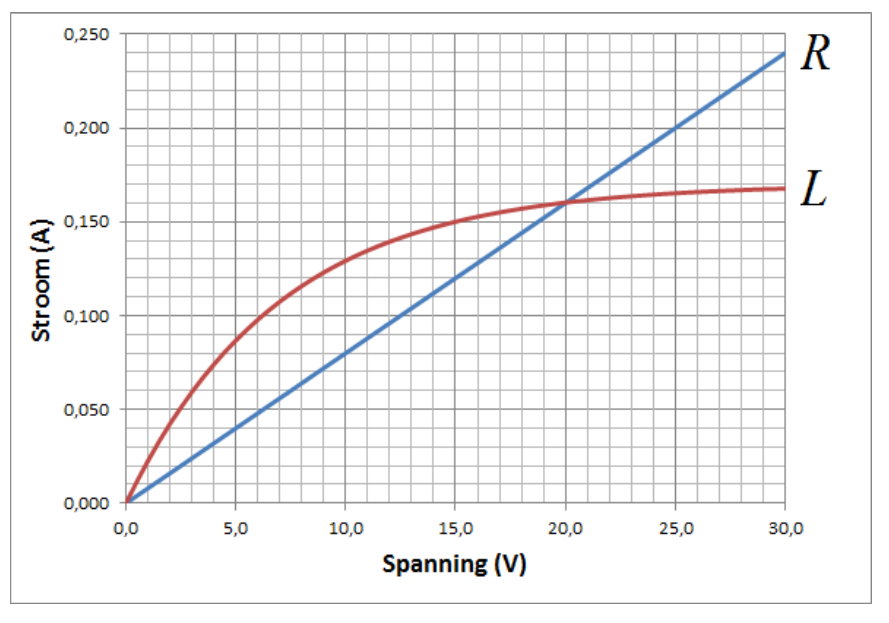 Toon aan dat de weerstand van deze weerstandsdraad gelijk is aan 125 Ω. (1,5p) Bereken de soortelijke weerstand van de weerstandsdraad. (2p)In de grafiek is ook een kromme lijn gegeven die het verband geeft tussen stroomsterkte I  en spanning U  van een gloeilampje L. De weerstand R en het gloeilampje L worden in serie geschakeld met een variabele spanningsbron Ub en een (ideale) stroommeter A  (zie onderstaande schakeling) 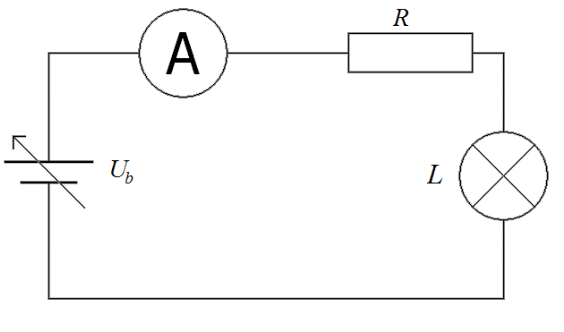 De spanningsbron Ub wordt zo ingesteld dat er over de weerstand 15,0 V staat. Bepaal de stroomsterkte die door de weerstand R  loopt.(1p)Bepaal het geleverde vermogen van de spanningsbron bij deze instelling. (2,5p)De spanningsbron wordt nu ingesteld op 12,0 V. Er wordt vervolgens een tweede weerstand R2 in de schakeling opgenomen op een zodanige manier dat er over weerstand R en over het gloeilampje L elk een spanning van 6,0 V komt te staan. - Leg uit met behulp van een tekening en/of berekening hoe de weerstand R2 in de schakeling moet worden opgenomen om dit mogelijk te maken. 
- Bereken de weerstandswaarde van de weerstand R2. (3p)a.Een punt (of meer) aflezen uit de grafiek (bijv. 15,0 V en 0,12 A) (0,5p)
De weerstand kan berekend worden met   (0,5p)
Invullen geeft:  Ω   (120Ω – 130Ω) (0,5p)b.Gebruik van de formule:  (0,5p)
Berekenen van de juiste oppervlakte in  (0,25p)
Waarden consequent invullen en uitrekenen:
 	 (0,75p)
Gebruik van juiste eenheid en significantie (0,25p)c.inzicht dat alleen de grafiek van  ertoe doet en dat er op deze rechte lijn bij 15,0 V afgelezen moet worden. (0,5p)
de stroomsterkte die bij deze spanning door de weerstand loopt is  A. (0,5p)OFWet van Ohm toepassen met de gegeven weerstand in vraag A (125 Ω) en spanning (15,0 V) bij deze vraag. (0,5p)Invullen van formule   A. (0,5p)d.De benodigde waarden zijn gegeven of af te lezen in de grafiek en zijn gegeven.Inzicht dat er al 15,0 V over de weerstand staat en dat deze in serie staat met het lampje, en hierdoor de stroomsterkte hetzelfde zal moeten zijn. (0,5p)Aflezen uit grafiek spanning  of antwoord op vraag C bij  A geeft ca. 8,5 V      (8,3 V – 8,7 V) (0,5p)In serie moeten de spanningen worden opgeteld: 
   	  	(23,3 V – 23,7 V) (0,5p)Gebruik formule:   of   of  . (0,5p)Invullen van bijv. formule: P = 23,5 ∙ 0,120 = 2,82 W  	(2,79 W– 2,85 W) (0,5p)e.- Inzien dat in serie nooit het juiste antwoord kan zijn omdat er dan ook een spanning over de weerstand  gaat staan waardoor er geen gelijke verdeling van 6,0 V over de andere componenten mogelijk is. 
 - Bij een spanning van 6,0 V gaat er 0,050 A door weerstand  en 0,100 A door het gloeilampje . Dus door het lampje L gaat meer stroom dan door de weerstand R. Het teveel aan stroom (0,100-0,050=0,050 A) moet om R heen geleid worden via een parallelweerstand R2. (2,0p)-Omdat de spanning over parallel geschakelde weerstanden gelijk is geldt: R2=U/I=6/0,050=120 Ω. (1,0p)-------Alternatief: -Bij een spanning van 6,0 V gaat er 0,050 A door weerstand  en 0,100 A door het gloeilampje . Dus op de plaats in de schakeling waar weerstand R zit moet eigenlijk een 2x zo kleine weerstand komen. (2,0p)-Dit kan door parallel aan R een weerstand R2 te plaatsen met een waarde gelijk aan die van R. Ω) (1,0p)